MathsEnglishTopic Maths Year 5MondayComplete 1 Fluent in Five arithmetic set daily.Week 5 – test 1(Mark with your parents and talk through ones where you have made mistakes)Complete one rapid reasoningWeek 5 – Test 1(Answers are available)Follow the below link for today’s maths lesson:https://whiterosemaths.com/homelearning/year-5/Summer Term – Week 3Lesson 1 - Multiply 2-digit numbers (area model) – Watch the PowerPoint2 – Work through the task3  - The answers are available for you to check your workTuesday Complete 1 Fluent in Five arithmetic set daily.Week 5 – test 2(Mark with your parents and talk through ones where you have made mistakes)Complete one rapid reasoningWeek 5 – Test 2(Answers are available)Follow the below link for today’s maths lesson:https://whiterosemaths.com/homelearning/year-5/Summer Term – Week 3Lesson 2 - Multiply 4-digits by 2-digits1 – Watch the PowerPoint2 – Work through the task3  - The answers are available for you to check your workMaths Year 6MondayComplete 1 Fluent in Five arithmetic set daily.Week 5 – test 1(Mark with your parents and talk through ones where you have made mistakes)Complete one rapid reasoningWeek 5 – Test 1(Answers are available)Follow the below link for today’s maths lesson:https://whiterosemaths.com/homelearning/year-6/Summer Term – Week 3Lesson 1 - Simplify fractions1 – Watch the PowerPoint2 – Work through the task3  - The answers are available for you to check your workTuesdayComplete 1 Fluent in Five arithmetic set daily.Week 5 – test 2(Mark with your parents and talk through ones where you have made mistakes)Complete one rapid reasoningWeek 5– Test 2(Answers are available)Follow the below link for today’s maths lesson:https://whiterosemaths.com/homelearning/year-6/Summer Term – Week 3Lesson 2 - Compare and order fractions1 – Watch the PowerPoint2 – Work through the task3  - The answers are available for you to check your workEnglish – Year 5Warm Up – Complete one Grammar Warm UpTalk for Writing Book (PDF)Year 5 = Rhi-swano-zeb-tah workbookPage 4 – Read Where the Wild Things Are – stimulus (link available)Page 5 – Look and listen to the new creation made by the explorer(Link available)Page 6 -7 Read the information textComplete the activity on page 8Complete the word exploration on page 9Compete the activity on page 10 – example / non exampleComplete fill the gaps on page 11Complete review learning on page 11STOP HEREEnglish – Year 6Warm Up – Complete one Grammar Warm UpTalk for Writing Book (PDF)Year 6 = The City of SilenceIntroduction and Game – Page 4Activity 1 - 6Guided Reading Year 5 and 6Independently read a chapter of your own book and write a summary for the chapter.Complete a reading revision mat –Year 5 – To Whoever Finds thisYear 6 – Tim D’RellaSpellings for Friday: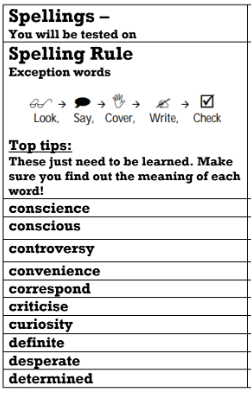 GeographyOur new topic for this term is Trade.Lesson 4 – Investigating FairtradeWork through the provided PowerPoint.Your Task:Create a poster using the template provided Why Pay More?  Write the reasons why people should pay more for fairtrade products and the positive impact of buying fairtrade products on people in developing countries. Illustrate your poster with pictures of different fairtrade products (five from the price comparison table- football, chocolate, gold ring, roses, face cream) linking your source location the correct location on the world map.PE - 
Mr Challinor has set us some more challenges:https://mailchi.mp/3379a8a38383/draft-of-school-games-newsletter-2782605https://getseteatfresh.co.uk/Computing:(All about keeping safe online)Follow this linkhttps://www.thinkuknow.co.uk/parents/Support-tools/home-activity-worksheets/8-10s/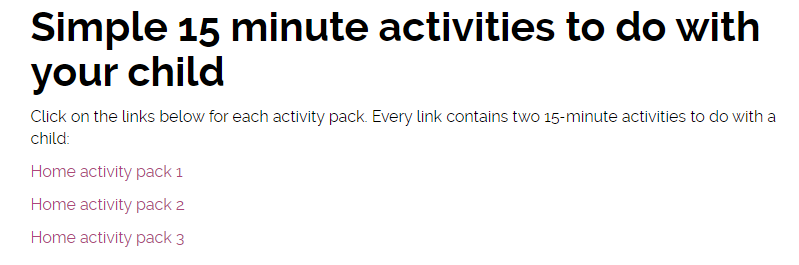 The above should show:There are 3 work packs to support your learning at home.Art: Zentangle ArtA teacher has shared this art idea online – it looks fantastic. Have a go and upload any of your challenges.(DO NOT TWEET THE TEACHER MENTIONED IN THE INTRODUCTION)Additional Learning Opportunities:Daily reading (30 mins)Time Tables Rock Stars and Maths Frame (30 mins)Spelling Shed (30 mins)https://mathsframe.co.uk/en/resources/resource/477/Multiplication-Tables-CheckPE with Joe Wicks https://www.youtube.com/watch?v=qGKGNzNbWjUCosmic Yoga https://www.youtube.com/user/CosmicKidsYogaEducation CityAdditional Learning Opportunities:Daily reading (30 mins)Time Tables Rock Stars and Maths Frame (30 mins)Spelling Shed (30 mins)https://mathsframe.co.uk/en/resources/resource/477/Multiplication-Tables-CheckPE with Joe Wicks https://www.youtube.com/watch?v=qGKGNzNbWjUCosmic Yoga https://www.youtube.com/user/CosmicKidsYogaEducation CityAdditional Learning Opportunities:Daily reading (30 mins)Time Tables Rock Stars and Maths Frame (30 mins)Spelling Shed (30 mins)https://mathsframe.co.uk/en/resources/resource/477/Multiplication-Tables-CheckPE with Joe Wicks https://www.youtube.com/watch?v=qGKGNzNbWjUCosmic Yoga https://www.youtube.com/user/CosmicKidsYogaEducation City